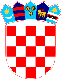 REPUBLIKA HRVATSKAVUKOVARSKO-SRIJEMSKA ŽUPANIJA OPĆINA TOVARNIK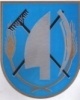  OPĆINSKA NAČELNICAKLASA: 022-05/20-06/06URBROJ: 2188/12-03/01-20-1Tovarnik, 30.3.2020. Na temelju članka 33. stavka 15. Zakona o održivom gospodarenju otpadom ( Narodne novine br. 91/13, 73/17, 14/19, 98/19 )  načelnica Općine Tovarnik podnosi IZVJEŠĆE O IZVRŠENJU PROGRAMA GRADNJE OBJEKATA ZA GOSPODARENJE KOMUNALNIM OTPADOM  OPĆINE TOVARNIK ZA 2019. GODOpćinsko vijeće Općine Tovarnik je dana 21.12.2018. donijelo Program gradnje objekata i uređaja komunalne infrastrukture za 2019. god. u sklopu kojega je i Program gradnje Objekata za gospodarenje komunalnim otpadom za 2019. god. kojim je u 2019. god. planirano gradnja reciklažnog dvorišta u Općini Tovarnik u iznosu od 4.480.000,00 kn. No budući da se tijekom godine uvidjelo da neće doći do realizacije gradnje navedenog  objekata, već da će se sa gradnjom započeti u 2020., po izmjenama i dopunama proračuna Općine Tovarnik za 2019., napravljene su izmjene i dopune programa gradnje objekata za gospodarenje otpadom za 2019. te je ta stavka ukinuta. Osim navedenoga, nije bilo planova za gradnju drugih objekata za gospodarenje otpadom, tako da je u 2019. god. na gradnju objekta za gospodarenje otpadom utrošeno 0 kuna. NAČELNICA OPĆINE TOVARNIKRuža V. Šijaković, oec. 